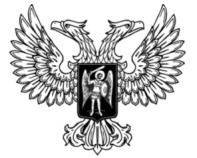 ДОНЕЦКАЯ НАРОДНАЯ РЕСПУБЛИКАЗАКОНО ВНЕСЕНИИ ИЗМЕНЕНИЙ В СТАТЬЮ 260 УГОЛОВНОГО КОДЕКСА ДОНЕЦКОЙ НАРОДНОЙ РЕСПУБЛИКИПринят Постановлением Народного Совета 6 декабря 2019 годаСтатья 1Внести в статью 260 Уголовного кодекса Донецкой Народной Республики от 19 августа 2014 года (опубликован на официальном сайте Народного Совета Донецкой Народной Республики) следующие изменения:1) примечание 2 изложить в следующей редакции:«2. Крупным размером стратегически важных товаров и ресурсов 
в настоящей статье признается их стоимость, превышающая один миллион рублей. Для отдельных видов стратегически важных товаров и ресурсов, определяемых Правительством Донецкой Народной Республики, крупным размером признается их стоимость, превышающая сто тысяч рублей.»;2) в примечании 3 цифру «258.1» заменить цифрой «302».Глава Донецкой Народной Республики					   Д. В. Пушилинг. Донецк13 декабря 2019 года№ 78-IIНС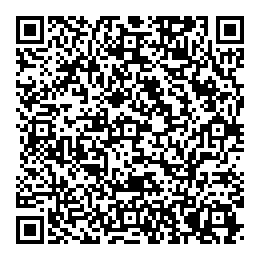 